 	                                      T.C.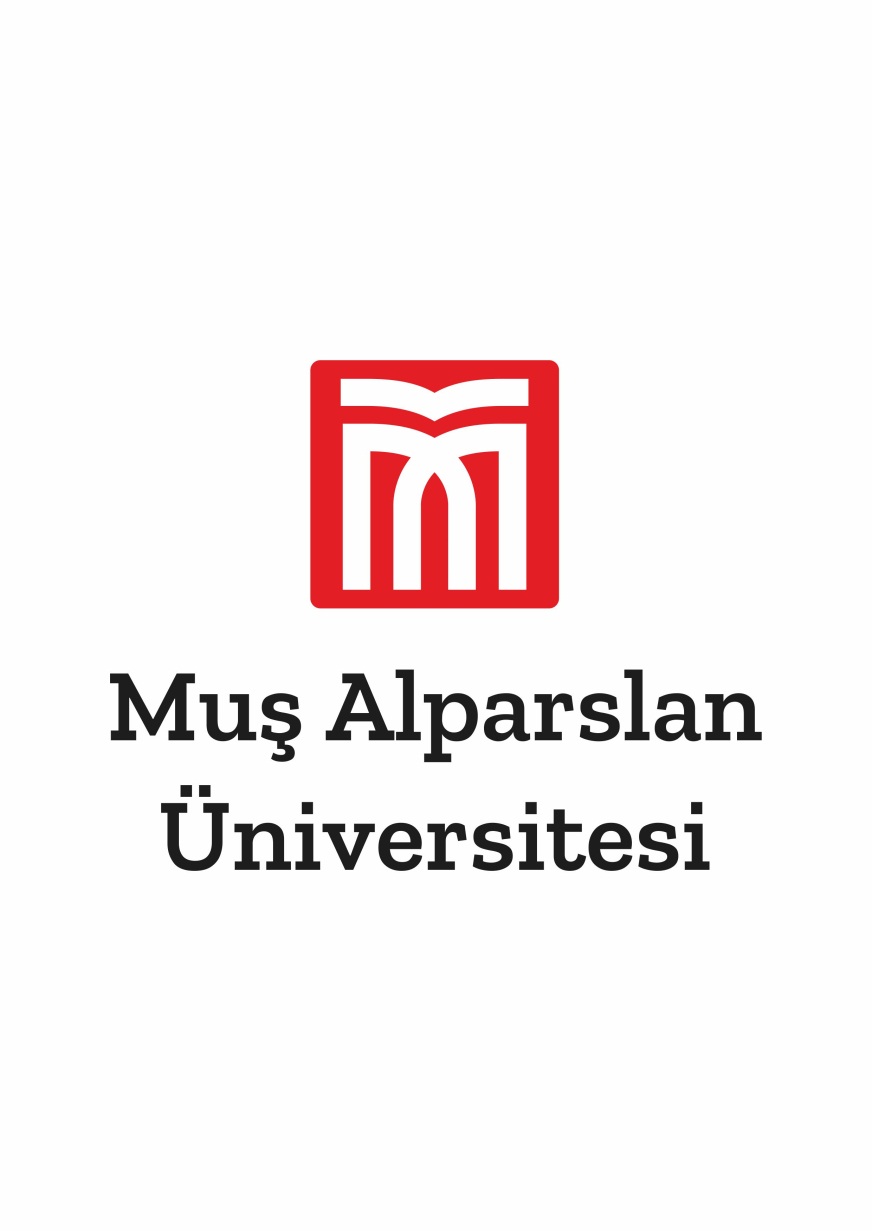                        MUŞ ALPARSLAN ÜNİVERSİTESİ	       FEN EDEBİYAT FAKÜLTESİ DEKANLIĞI             ………………………………………….. Bölüm Başkanlığı’naBölümünüz .......................................................................................... ABD/Programı …………sınıf .…................... numaralı öğrencisiyim. 202….-202…. Eğitim-Öğretim Yılı ……………. Dönemi mazeret sınavlarına katılmak istiyorum.Dilekçe ekindeki mazeretimi gösterir belgeye göre gereğinin yapılmasını arz ederim.Adres  : ................................................ 	          ..... /..... / 202..              ................................................	           Adı Soyadı - İmza	..........................TEL : ...........................................	   MAZERETİNİ GÖSTERİR BELGENİN TÜRÜ :EK : (…. Sayfa)                           (   ) Sağlık Raporu      (   ) Transkript	        (   ) DiğerSAĞLIK RAPORUNUN :	Raporun Alındığı Hastane  : ............................................................Raporun Başlangıç Tarihi  : ....... /....... / ....Raporun Bitiş Tarihi         : ....... /....... / ....Raporun Süresi                : ....... ( .............. ) GünDanışman Hoca :                                              Adı Soyadı :                                             Kontrol Edilmiştir : ………………………..                           İmza :  ……MAZERET SINAVINA KATILMAK İSTEDİĞİ DERSLER:        Dersin                                                                                   Dersin Sorumlusu                            İlan edilen         Kodu                          Dersin Adı                                        Öğretim Elemanı	                  Sınav Tarihi   1 ) ...........        .......................................................                .........................................                    ...... /...... / 20..   2 ) ...........        .......................................................                .........................................                    ...... /...... / 20..          3 ) ..........         .......................................................                .........................................                    ...... /...... / 20..    4 ) ...........	.......................................................                .........................................                    ...... /...... / 20..   5 ) ...........	.......................................................                .........................................                    ...... /...... / 20..   6 ) ...........	.......................................................                .........................................                    ...... /...... / 20..   7 ) ...........	.......................................................                .........................................                    ...... /...... / 20..   8 ) ...........	.......................................................                .........................................                    ...... /...... / 20..    9 ) ...........	      .......................................................                .........................................                    ...... /...... / 20..   10)...........	      .......................................................                .........................................                    ...... /...... / 20..(NOT 1): Öğrenci raporlu olduğu günlerde yapılan “dönem derslerine ait ve varsa alttan” bütün sınavları yazmak zorundadır.